Задания школьного этапавсероссийской олимпиады школьников по математике (2019- 2020 учебный год)11 классВремя выполнения – 180 минут.Максимальное количество баллов – 35.Дорогой друг! Ответы без решений  оцениваются в 0 баллов!Объясняйте, как Вы рассуждаете! Желаем удачи!Максимальная оценка каждой задачи – 7 баллов.1. (7 баллов).  Дима утверждает, что заполнил числами 1, 0 и -1 все клетки квадратной таблицы  11×11  так, что во всех строках, во всех столбцах и диагоналях  квадратной таблицы  нет одинаковых сумм. Саша считает, что это невозможно. Кто из них прав?2. (7 баллов). Высота прямоугольного треугольника ABC, опущенная на гипотенузу, равна 48. Из вершины C прямого угла восставлен к плоскости треугольника ABC перпендикуляр CM, причем CM = 140. Найдите расстояние от точки M до гипотенузы AB.3. (7 баллов). Сравните  и .4. (7баллов). На рисунке изображены графики трех квадратных трехчленов. Можно ли подобрать такие числа a, b, c, чтобы  это были графики трехчленов ax2+bx+c,  bx2+cx+a  и cx2+ax+b ?   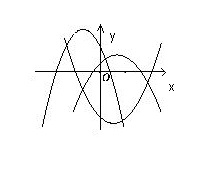 5. (7балллов). Найдите наименьшее натуральное число, которое делится на 482 и содержит только цифры 0 и 1. 